  Obecný úrad Beladice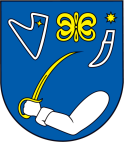 Návrhna zrušenie trvalého pobytuPísomný návrh na zrušenie trvalého pobytuNavrhovateľ:  (uveďte údaje o navrhovateľovi zrušenia trvalého pobytu)Meno, priezvisko: ......................................................................................................................................Dátum narodenia: .......................................................................................................................................Adresa trvalého pobytu: .............................................................................................................................(ak sú navrhovatelia viacerí, uveďte  údaje o mene, priezvisku, dátume narodenia a adrese trvalého pobytu za všetkých navrhovateľov).                            podáva (podávajú) návrh na zrušenie trvalého pobytu podľa § 7 ods. 1 písm. ................... zákona č. 253/1998 Z. z. v znení neskorších predpisov(uveďte príslušné písmeno § 7 ods. 1 zákona č. 253/1998 Z. z. o hlásení pobytu občanov Slovenskej republiky a registri obyvateľov Slovenskej republiky v znení zákona č. 454/2004 Z. z., na základe ktorého žiadate o zrušenie trvalého pobytu)občanovi :(uveďte údaje o občanovi, voči ktorému podávate návrh na zrušenie trvalého pobytu)Meno, priezvisko: ......................................................................................................................................Dátum narodenia: .......................................................................................................................................Adresa trvalého pobytu: .............................................................................................................................(ak je občanov, voči ktorým podávate návrh na zrušenie trvalého pobytu  viac, uveďte údaje o ich mene, priezvisku, dátume narodenia a adrese trvalého pobytu)a žiada (žiadajú) ohlasovňu pobytu o zrušenie jeho (ich) trvalého pobytu.Odôvodnenie návrhu na zrušenie trvalého pobytu....................................................................................................................................................... ....................................................................................................................................................... ....................................................................................................................................................... .............................................................................................................................................................................................................................................................................................................. .....................................................................................................................................................................................................................................................................................................................................................................................................................................................................Navrhovateľ (navrhovatelia) na podporu zdôvodnenia návrhu na zrušenie predložil (predložili) tieto dokumenty:Občiansky preukaz alebo iný doklad totožnostiList vlastníctva budovy alebo jej časti, nie starší ako 3 mesiacePrávoplatné rozhodnutie súdu o obmedzení užívacieho práva podľa § 146 ods.  § 705a Občianskeho zákonníka v znení zákona č. 526/2002 Z. z.Právoplatné rozhodnutie súdu o zrušení užívacieho právaPrávoplatné rozhodnutie súdu o zrušení nájomnej zmluvyPrávoplatné rozhodnutie súdu o zrušení užívacieho práva podľa § 146 ods.  § 705a Občianskeho zákonníka v znení zákona č. 526/2002 Z. z.Právoplatné rozhodnutie súdu o rozvode manželstva a o majetkovom vysporiadaníDoklad o tom, že občan predložil na prihlásenie sa k trvalému pobytu neplatný, falšovaný, vedome pozmenený alebo cudzí dokladPrávoplatné rozhodnutie stavebného úradu o odstránení stavbySkončenie platnosti nájomnej zmluvy uzatvorenej na dobu určitúDohodu o ukončení nájmuIné (uveďte aké)(Uveďte iba tie dokumenty, ktoré skutočne predkladáte).V .................................. dňa: ..........................          ...................................................................                                                                                podpis navrhovateľa